Reunión de Inspección y vigilancia pesqueraFecha: 16 junio 2020Acciones: Seguridad en Inspección y vigilancia en el Estado de Nayarit.Lugar: San Blas Nayarit, México.Antecedentes:Como parte de las acciones de las acciones de inspección y vigilancia en materia de pesca en el estado de Nayarit, se dio seguimiento a la reunión convocada para el día 16 junio del 2020 en las instalaciones de la Sexta zona Naval ubicada en San Blas. Esto es parte de las acciones en la tarea 17.1 Fortalecimiento de la Ley, como parte de las actividades del Proyecto de Mejora Pesquera de Robalo en la zona de Marismas Nacionales Nayarit. Es importante mencionar que aun con las medidas necesarias en el tiempo de la pandemia ocasionadas por el COVID-19, se tomaron las precauciones para que se llevara a cabo esta reunión. Estuvo presente personal de la Secretaria de Marina, Gobierno del Estado, el coordinador estatal de la Guardia Nacional y Diputada local de la comisión de pesca.Oficio de invitación para la reunión de inspección y vigilancia.Evidencia fotográfica:Participantes en la reunión de inspección y vigilancia pesquera: Temas en la agenda:Inspección y vigilancia pesqueraRehabilitación de zona de marismas (dragados)Denuncias de mala práctica pesquera y no respeto a la veda camarón.Exhortos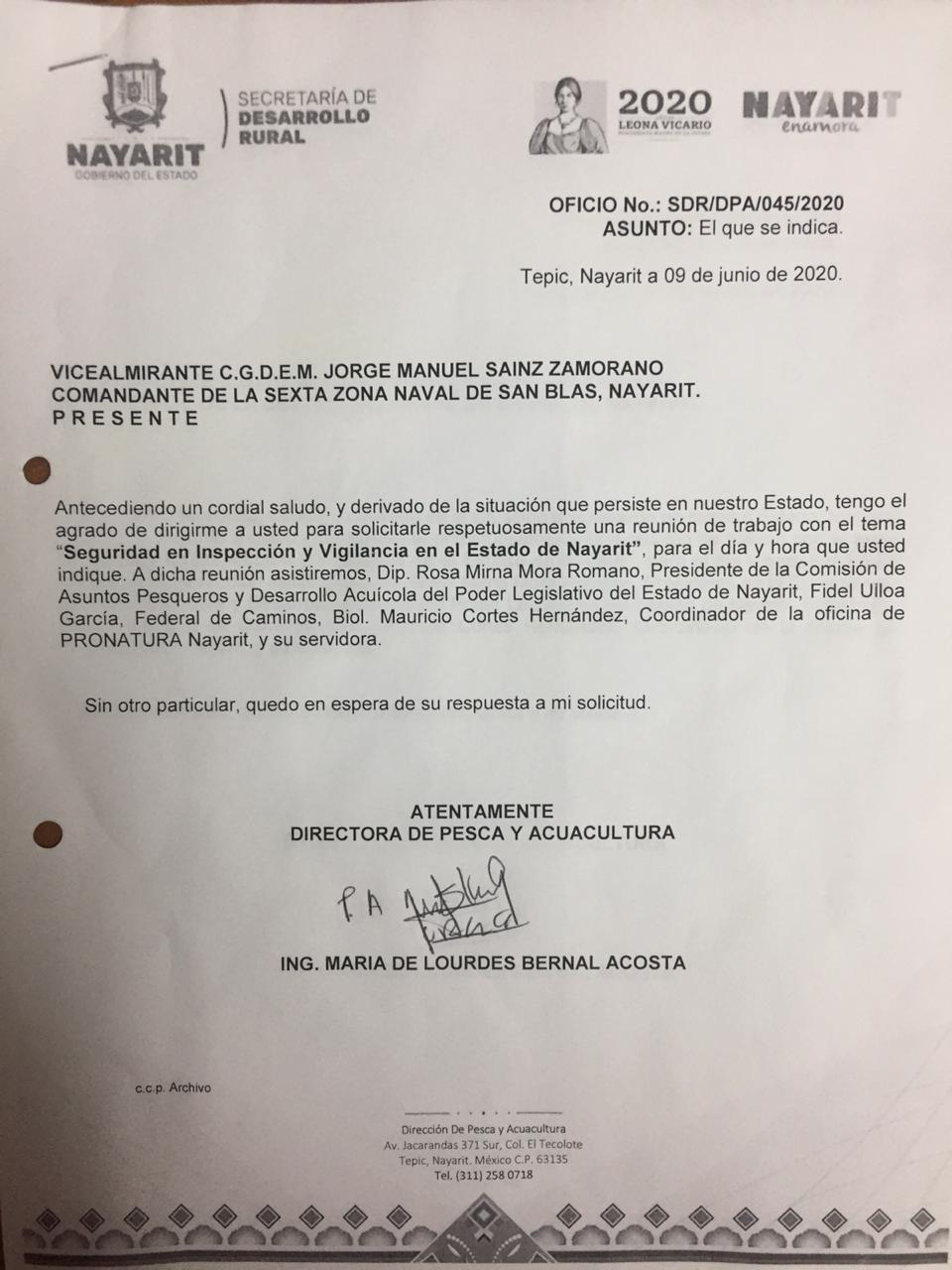 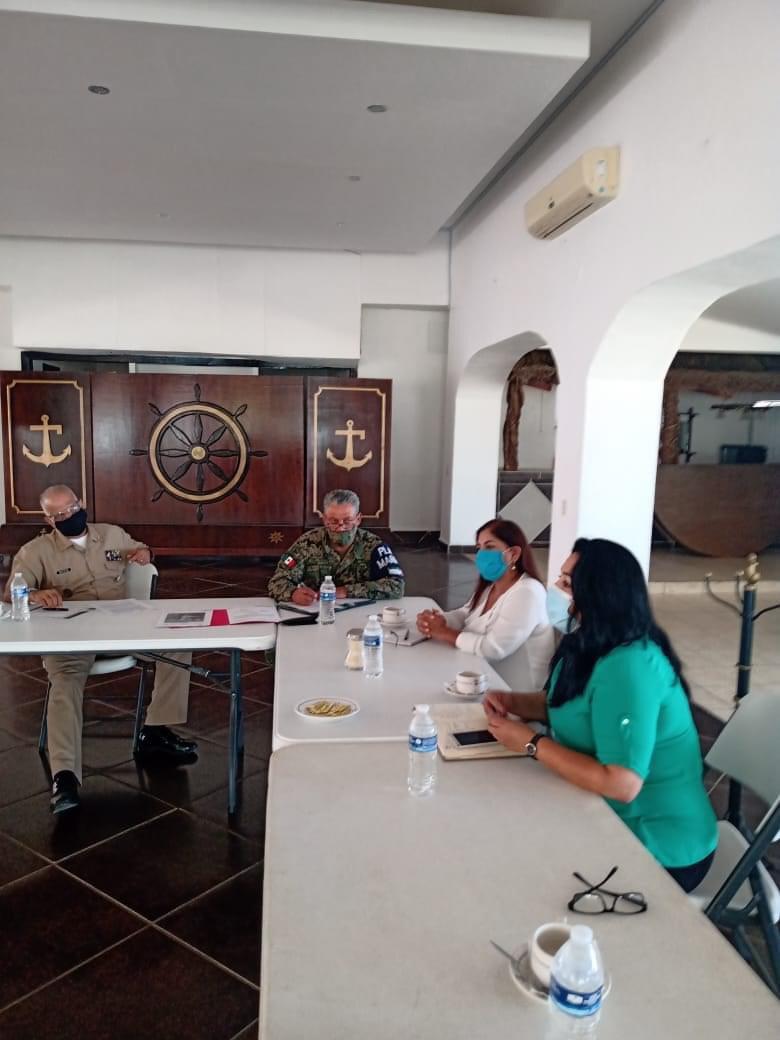 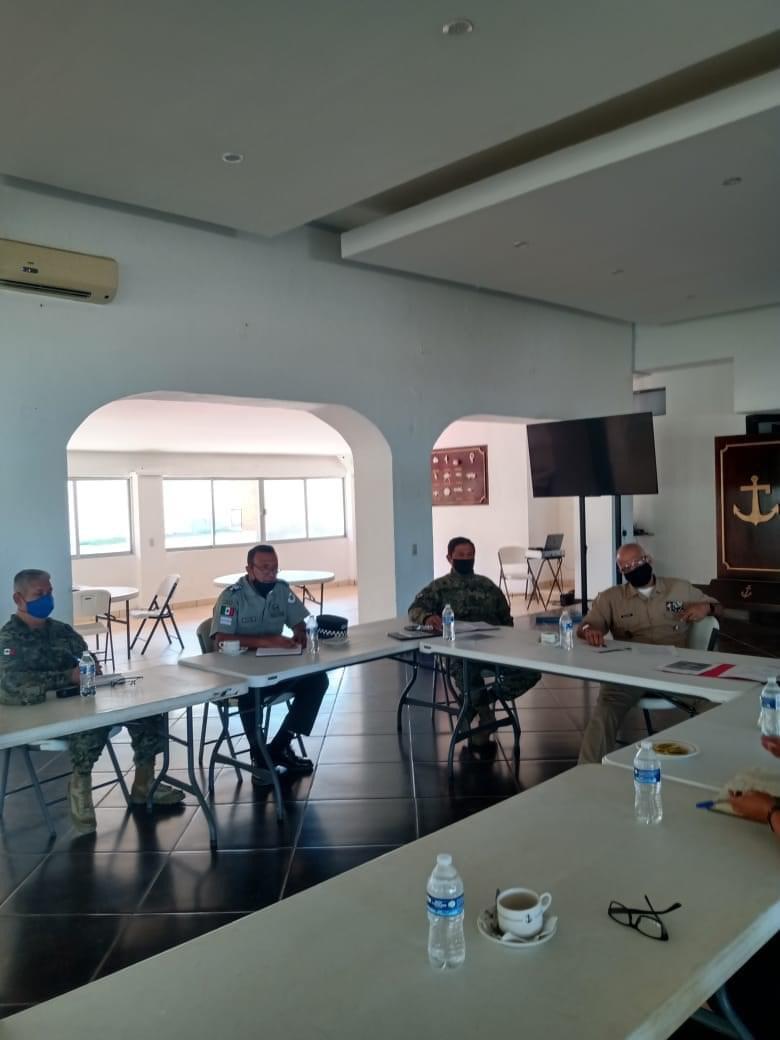 Reunión convocada por el Gobierno del Estado para dar seguimiento a la inspección y vigilancia pesquera.Reunión celebrada en la Sexta zona Naval de San Blas, Nayarit.NombreInstituciónVicealmirante Jorge Manuel Sainz ZamoraComandante de la Sexta zona Naval en San BlasDip. Rosa Mirna Mora RomanoDiputada de la comisión de pesca y Acuacultura del Congreso del EstadoIng. María de Lourdes Bernal AcostaDirectora de Pesca del Gobierno del EstadoLic. Fidel Ulloa GarcíaCoordinador Estatal de la Guardia Nacional